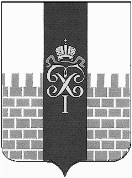 МЕСТНАЯ АДМИНИСТРАЦИЯ МУНИЦИПАЛЬНОГО ОБРАЗОВАНИЯ ГОРОД ПЕТЕРГОФ____________________________________________________________________________                       ПОСТАНОВЛЕНИЕ                   от « 03 » 11.2022г.                                                                        № 142    В соответствии с Бюджетным кодексом Российской Федерации, Положением о бюджетном процессе в МО город Петергоф и Постановлением местной администрации муниципального образования город Петергоф № 150 от 26.09.2013 года «Об утверждении Положения о Порядке разработки, реализации и оценки эффективности муниципальных программ и о Порядке разработки и реализации  ведомственных целевых программ и планов по непрограммным расходам местного бюджета МО г. Петергоф» местная администрация муниципального образования город Петергоф		ПОСТАНОВЛЯЕТ:1. Утвердить ведомственную целевую программу «Осуществление благоустройства территории муниципального образования» согласно приложению  к настоящему постановлению.2.  Постановление вступает в силу с даты официального опубликования3.  Контроль за исполнением настоящего постановления оставляю   за собой. Глава местной администрации муниципального образования  город Петергоф                                                                                                      Т.С. Егорова                                                       Приложение к постановлениюВЕДОМСТВЕННАЯ ЦЕЛЕВАЯ   ПРОГРАММА «Осуществление благоустройства территории муниципального образования»1. Наименование вопроса местного значения: организация благоустройства территории муниципального образования в соответствии с законодательством в сфере благоустройства, включающая:-обеспечение проектирования благоустройства при размещении элементов благоустройства;- содержание внутриквартальных территорий в части обеспечения ремонта покрытий, расположенных на внутриквартальных территориях, и проведения санитарных рубок (в том числе удаление аварийных, больных деревьев и кустарников) на территориях, не относящихся к территориям зеленых насаждений в соответствии с законом Санкт-Петербурга;- размещение, содержание, включая ремонт устройств для вертикального озеленения и цветочного оформления, элементов озеленения, планировочного устройства, за исключением велосипедных дорожек, размещение покрытий, предназначенных для кратковременного и длительного хранения индивидуального автотранспорта, на внутриквартальных территориях;-осуществление мероприятий, указанных в абзацах 2-4 настоящего раздела, в отношении расположенных в границах муниципального образования земельных участков, находящихся в государственной собственности Санкт-Петербурга, а также земель и земельных участков, государственная собственность на которые не разграничена, за исключением территорий городских лесов, особо охраняемых природных территорий регионального значения, территорий зеленых насаждений общего пользования городского значения, местного значения и резерва озеленения, территорий зеленых насаждений, выполняющих специальные функции, поверхностных водных объектов, пляжей, автомобильных дорог регионального и федерального значения, земельных участков, на которых расположены объекты капитального строительства, земельных участков, находящихся во владении физических и юридических лиц.2. Цели и задачи программы:            -  повышение уровня благоустройства территории города Петергофа;- создание благоприятных условий для проживания и отдыха жителей.                - улучшение эстетического восприятия окружающей среды.                -охрана природной среды МО г. Петергоф;3.Заказчик программы (ответственный исполнитель): Местная администрация муниципального образования город Петергоф. Отдел городского хозяйства местной администрации муниципального образования          город Петергоф.4. Сроки реализации целевой программы: 2023-2025 годы5.Перечень мероприятий целевой программы, ожидаемые конечные результаты реализации, в том числе по годам реализации программы:Необходимый объем финансирования программы, в том числе по годам реализации:Приложение № 1к ведомственной целевой программе Расчёт стоимости работ по ремонту покрытий, расположенных на территории Муниципального образования город Петергоф                         Главный специалист ОГХ                                                 Сугаева Ф.Л.                                                                                                                                   Приложение № 3 к ведомственной целевой программе.Расчет стоимости                                                                                                                                                   на оказание услуг по разработке проектно-сметной документации.                                Начальник ОГХ                                       Ахметов. И.Н.                                                                                              Приложение №4к ведомственной целевой программеРасчет стоимости                                                                                                                                                       на выполнение работ по благоустройству элементов благоустройства территории                                 Начальник ОГХ                                       Ахметов. И.Н.Приложение №2 к ведомственной целевой программе.Расчет стоимости услуг по разработке технической документации.Гл. специалист ОГХ                                                                                                  Ж.Н. ЧижУтверждено регламентом местной администрацииМО г. ПетергофЛИСТ СОГЛАСОВАНИЯ          Постановления главы местной администрации муниципального образования город Петергоф и иных правовых актов местной администрации.1.Наименование   документа:     «Об утверждении ведомственной целевой программы «Осуществление благоустройства территории муниципального образования» на 2023 год»2.Проект подготовлен (наименование отдела): ОГХ МА МО г. Петергоф3.Лицо (разработчик документа), ответственное за согласование проекта (должность, ФИО):           Ахметов.И.Н. 4.Отметка о согласовании с должностными лицами, структурными подразделениями:ЗАРЕГИСТРИРОВАНО: № _________  от  «______»_______________2022   года.«Об утверждении ведомственной целевой программы «Осуществление благоустройства территории муниципального образования» №п/пНаименование мероприятияОжидаемые конечные результаты, в том числе  по годам реализацииОжидаемые конечные результаты, в том числе  по годам реализацииОжидаемые конечные результаты, в том числе  по годам реализацииОжидаемые конечные результаты, в том числе  по годам реализации№п/пНаименование мероприятияЕдиница измеренияКол-воКол-воКол-во№п/пНаименование мероприятияЕдиница измерения202320242025Ремонт покрытии, расположенных на территории муниципального образования город ПетергофКв.м14 163,3525008500Оказание услуг по разработке технической документации (ГАТИ проезды,)     Усл.121113Разработка проектно-сметной документации на благоустройство территории муниципального образования город ПетергофУсл.132Благоустройство элементов благоустройства территории муниципального образования город ПетергофУсл.212Санитарные рубки деревьев и кустарников на внутриквартальных территорияхШт.303030Восстановление газонов на внутриквартальных территориях.Кв. м.200200200Посадка цветов в вазоны и уход за нимиШт. вазонов261261261№п/пНаименование мероприятияНеобходимый объём финансирования(тыс. руб.), в том числе по годам реализацииНеобходимый объём финансирования(тыс. руб.), в том числе по годам реализацииНеобходимый объём финансирования(тыс. руб.), в том числе по годам реализации2023 год2024год2025год1Ремонт покрытии, расположенных на территории муниципального образования город Петергоф28 230,05 000,017 030,92Оказание услуг по разработке технической документации 1 330,01 238,91 295,53Разработка проектно-сметной документации на благоустройство территории муниципального образования город Петергоф1 465,01 800,0600,04Благоустройство элементов благоустройства территории муниципального образования город Петергоф39744,85 078,012 218,65Санитарные рубки деревьев и кустарников на внутриквартальных территориях318,1333,6348,96Восстановление газонов на внутриквартальных территориях.125,7131,9138,07Посадка цветов в вазоны и уход за ними на внутриквартальных территориях.408,3428,2447,78Восстановительная стоимость зелёных насаждений при благоустройстве территории         200,0         100,0            200,0Итого71 821,914 110,632 279,6№п/п                 АдресЕдиница измеренияОбъём работРасчётная стоимость работ.                   руб.1ул. Чебышевская, д.2 /13кв. м.601,8813 464,402Санкт-Петербургский проспект д.49/9кв. м.805,01 230 217,203ул. Разводная, д.23кв. м.586,5798 814,804ул. Блан-Менильская, д.7кв. м.769,61 138 209,605ул. Чичеринская, д.11 к.1 до ул. Ботанической, д.3 к.4кв. м.1295,82 037 318,006ул. Ботаническая, д.3 к.3кв. м.908,81 399 236,007Ропшинское шоссе, д.13кв. м.1390,83 501 254,408Бульвар Разведчика, д. 2 к.2, д.6 к.3, д.6 к.4кв. м.1490,02 344 918,809От ул.Чебышевская,4 к.3, до ул. Ботанической, д.18к.6, д.18 к.2, д.16 к.2кв. м.1898,413 034 558,8010ул.Чебышевская,12 к.1кв. м.283,54485 108,4011Ропшинское шоссе, д.3 к.7, д.3 к.8кв. м.908,03 746 616,0012Гостилицкое шоссе, между д.15 и д.17кв. м.40,0043 609,2013Гостилицкое шоссе, между д.17 и д.19кв. м.57,6266 283,6014Гостилицкое шоссе, между д.19 и д.21кв. м6017 238,0015ул. Шахматова, между д.2 к.1 и 2 к.2 кв. м54217 256,4016ул. Шахматова, между д.2 к.1 и 2 к.2 кв. м44192 794,4017ул. Чичеринская, между д.5 к.1 и 5 к.2 (асфальт)кв. м279,3484 236,0018Озеркова,49 к.1 кв.м350565 766,4019Шахматова 16 к.3Кв.м190720 614,4020Чичеринская,13 к.12101 002 202,8021Устранение дефектов на покрытиях пешеходных дорожек кв. м.200399 782,4022Ремонт покрытий, расположенных на территории Муниципального образования город Петергоф площадью до 5м2- до 25м2.кв. м.1740,23 790 500,00ВСЕГОкв.м.14 163,3528 230 000,00№ п/пНаименование работЕд. изм.Кол-воРасчётная стоимость, руб.1Разработка проектно-сметной документации на ремонт покрытия пешеходной дорожки по адресу: г. Петергоф, от ул. Парковая д.14/6 (маг. Верный) до дома №3 корп.4 по Ропшинскому шоссе.                  услуга1               270 000,02Разработка проектно-сметной документации на ремонт покрытия пешеходной дорожки по адресу:                         г. Петергоф, ул. Новая, ул. Луизино. (между)услуга1               365 000,03Разработка проектно-сметной документации на ремонт  покрытия  по адресу:                         г. Петергоф, ул. Озерковая д.49 корп.1услуга1               270 000,04Разработка проектно-сметной документации на благоустройство элементов благоустройства на внутриквартальной территории по адресу: Собственный пр. д.34корп.2, Бобыльская дорога д.61, д.63.                             услуга1            560 000,00Итого:Итого:Итого:           1 465 000,0Наименование работЕд. изм.Кол-воРасчётная стоимость, руб.Благоустройство элементов благоустройства территории по адресу: г. Петергоф, г. Петергоф, ул. Ботаническая д.14 корп.2                           кв. м237511 387 376,00Благоустройство элементов благоустройства территории по адресу: г. Петергоф, Ропшинское шоссе д.3 корп.7 (футбольное поле)       кв. м145828 357 338,00          Итого:    кв. м383339 744 714,0                              Начальник ОГХ                                                 Ахметов.И.Н.                                                                                                                               Приложение № 7 Список адресов по вазонам, установленным на внутриквартальной территории МО город Петергоф                              Начальник ОГХ                                                 Ахметов.И.Н.                                                                                                                               Приложение № 7 Список адресов по вазонам, установленным на внутриквартальной территории МО город Петергоф                              Начальник ОГХ                                                 Ахметов.И.Н.                                                                                                                               Приложение № 7 Список адресов по вазонам, установленным на внутриквартальной территории МО город Петергоф                              Начальник ОГХ                                                 Ахметов.И.Н.                                                                                                                               Приложение № 7 Список адресов по вазонам, установленным на внутриквартальной территории МО город Петергоф                              Начальник ОГХ                                                 Ахметов.И.Н.                                                                                                                               Приложение № 7 Список адресов по вазонам, установленным на внутриквартальной территории МО город Петергоф                              Начальник ОГХ                                                 Ахметов.И.Н.                                                                                                                               Приложение № 7 Список адресов по вазонам, установленным на внутриквартальной территории МО город Петергоф                              Начальник ОГХ                                                 Ахметов.И.Н.                                                                                                                               Приложение № 7 Список адресов по вазонам, установленным на внутриквартальной территории МО город Петергоф                              Начальник ОГХ                                                 Ахметов.И.Н.                                                                                                                               Приложение № 7 Список адресов по вазонам, установленным на внутриквартальной территории МО город Петергоф                              Начальник ОГХ                                                 Ахметов.И.Н.                                                                                                                               Приложение № 7 Список адресов по вазонам, установленным на внутриквартальной территории МО город Петергоф                              Начальник ОГХ                                                 Ахметов.И.Н.                                                                                                                               Приложение № 7 Список адресов по вазонам, установленным на внутриквартальной территории МО город Петергоф                              Начальник ОГХ                                                 Ахметов.И.Н.                                                                                                                               Приложение № 7 Список адресов по вазонам, установленным на внутриквартальной территории МО город Петергоф                              Начальник ОГХ                                                 Ахметов.И.Н.                                                                                                                               Приложение № 7 Список адресов по вазонам, установленным на внутриквартальной территории МО город Петергоф                              Начальник ОГХ                                                 Ахметов.И.Н.                                                                                                                               Приложение № 7 Список адресов по вазонам, установленным на внутриквартальной территории МО город Петергоф                                         Гл. специалист ОГХ                     Ж.Н. Чиж                                         Гл. специалист ОГХ                     Ж.Н. Чиж                                         Гл. специалист ОГХ                     Ж.Н. Чиж                                         Гл. специалист ОГХ                     Ж.Н. Чиж                                         Гл. специалист ОГХ                     Ж.Н. Чиж                                         Гл. специалист ОГХ                     Ж.Н. Чиж                                         Гл. специалист ОГХ                     Ж.Н. Чиж                                         Гл. специалист ОГХ                     Ж.Н. Чиж                                         Гл. специалист ОГХ                     Ж.Н. Чиж                                         Гл. специалист ОГХ                     Ж.Н. Чиж                                         Гл. специалист ОГХ                     Ж.Н. Чиж                                         Гл. специалист ОГХ                     Ж.Н. Чиж                                         Гл. специалист ОГХ                     Ж.Н. Чиж 2. Расчет стоимости  работ по восстановлению газонов  к п.6 приложения.  2. Расчет стоимости  работ по восстановлению газонов  к п.6 приложения.  2. Расчет стоимости  работ по восстановлению газонов  к п.6 приложения.  2. Расчет стоимости  работ по восстановлению газонов  к п.6 приложения.  2. Расчет стоимости  работ по восстановлению газонов  к п.6 приложения.  2. Расчет стоимости  работ по восстановлению газонов  к п.6 приложения.  2. Расчет стоимости  работ по восстановлению газонов  к п.6 приложения.  2. Расчет стоимости  работ по восстановлению газонов  к п.6 приложения.  2. Расчет стоимости  работ по восстановлению газонов  к п.6 приложения.  2. Расчет стоимости  работ по восстановлению газонов  к п.6 приложения.  2. Расчет стоимости  работ по восстановлению газонов  к п.6 приложения.  2. Расчет стоимости  работ по восстановлению газонов  к п.6 приложения.  2. Расчет стоимости  работ по восстановлению газонов  к п.6 приложения.  2. Расчет стоимости  работ по восстановлению газонов  к п.6 приложения.  2. Расчет стоимости  работ по восстановлению газонов  к п.6 приложения.  2. Расчет стоимости  работ по восстановлению газонов  к п.6 приложения.  2. Расчет стоимости  работ по восстановлению газонов  к п.6 приложения.  2. Расчет стоимости  работ по восстановлению газонов  к п.6 приложения.  2. Расчет стоимости  работ по восстановлению газонов  к п.6 приложения.  2. Расчет стоимости  работ по восстановлению газонов  к п.6 приложения.  2. Расчет стоимости  работ по восстановлению газонов  к п.6 приложения.  2. Расчет стоимости  работ по восстановлению газонов  к п.6 приложения. Планируемый  объем затрат в кв.м. на 2023 годПланируемый  объем затрат в кв.м. на 2023 годПланируемый  объем затрат в кв.м. на 2023 годПланируемый  объем затрат в кв.м. на 2023 годРасчетная стоимость работ, руб.Расчетная стоимость работ, руб.Расчетная стоимость работ, руб.Расчетная стоимость работ, руб.Расчетная стоимость работ, руб.Расчетная стоимость работ, руб.Расчетная стоимость работ, руб.200200200200125 695,20125 695,20125 695,20125 695,20125 695,20125 695,20125 695,203. Расчет стоимости работ по посадке цветов в вазоны к п.7 приложения. 3. Расчет стоимости работ по посадке цветов в вазоны к п.7 приложения. 3. Расчет стоимости работ по посадке цветов в вазоны к п.7 приложения. 3. Расчет стоимости работ по посадке цветов в вазоны к п.7 приложения. Планируемый объем затрат в ед. на 2023 годРасчетная стоимость работ, руб.261408 224,43Наименование органа, подразделения, ФИО должностного лицаДатапоступленияКраткое содержание замечаний,подпись, датаЗамечание устраненоЗам. главы МА МО г. Петергоф К.В.Туманова Начальник ОГХИ.Н.АхметовНачальник   ФЭОА.В.Костарева  Главный специалист  отдела закупок и юридического сопровожденияГ.В.Пихлапу